Wielkopolski Urząd Wojewódzki w Poznaniu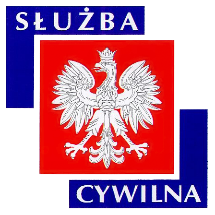 Ogłoszenie o naborze z dnia 08 listopada 2018 r.WYMIAR ETATU: 1 STANOWISKA: 1 Dyrektor Generalny poszukuje kandydatów\kandydatek na stanowisko:inspektor wojewódzkido spraw: realizacji zadań samorządu terytorialnegow Wydziale Polityki Społecznej WUW w Poznaniu nr ref. 185/18MIEJSCE WYKONYWANIA PRACY:PoznańADRES URZĘDU:Al. Niepodległości 16/18 
61-713 Poznań WARUNKI PRACY• praca administracyjno-biurowa z wykorzystaniem komputera oraz urządzeń biurowych 
• zadania wykonywane w siedzibie oraz poza siedzibą Urzędu (w kontrolowanych jednostkach organizacyjnych) 
• obsługa poczty oraz wykonywanie czynności archiwizacyjnych 
• konieczność poruszania się po Urzędzie w celu przekazania lub odebrania dokumentów 
• stanowisko pracy znajduje się na VIII piętrze budynku biurowego 
• budynek wyposażony w windy osobowe, klatka schodowa o szerokości 140 cm, korytarz biurowy o szerokości 200 cm 
• drzwi wejściowe do pokoi biurowych o szerokości 70 cm 
• stanowisko pracy wyposażone w meble biurowe dostosowane do wymagań określonych dla stanowisk administracyjno - biurowych 
• praca przy monitorze ekranowym powyżej 4 godzin na dobę 
• pomieszczenia higieniczno-sanitarne w budynku nieprzystosowane dla osób niepełnosprawnych 
• budynek posiada podjazd dla osób niepełnosprawnych 

Pracownikom oferujemy: 
• stabilne zatrudnienie na podstawie umowy o pracę 
• dodatek stażowy 
• dodatkowe wynagrodzenie roczne 
• nagrody wypłacane z funduszu nagród uzależnione od osiąganych wyników pracy 
• możliwość podnoszenia kwalifikacji i rozwoju zawodowego (szkolenia w oparciu o indywidualny program rozwoju zawodowego, możliwość dofinansowania do studiów podyplomowych i kursów językowych) 
• dofinansowanie wypoczynku oraz różnych form aktywności kulturalno-oświatowej i sportowo-rekreacyjnej w ramach zakładowego funduszu świadczeń socjalnych 
• możliwość skorzystania z atrakcyjnej oferty ubezpieczenia grupowego 
• pracę w siedzibie Urzędu położonej w dogodnej lokalizacji w centrum miasta 
• ruchomy system czasu pracyZAKRES ZADAŃkontrolowanie oraz nadzorowanie prawidłowości realizacji zadań samorządu gminnego, powiatowego i województwa z zakresu przeciwdziałania przemocy w rodziniemonitorowanie zjawiska przemocy w rodzinienadzorowanie realizacji zadań samorządu gminnego, powiatowego i województwa, w tym jakości działalności jednostek organizacyjnych pomocy społecznej oraz jakości usług, dla których minister właściwy do spraw zabezpieczenia społecznego określił standardy, a także zgodności zatrudnienia pracowników jednostek organizacyjnych pomocy społecznej z wymaganymi kwalifikacjamisporządzanie sprawozdawczości oraz przekazywanie jej ministrowi właściwemu do spraw zabezpieczenia społecznegoudzielanie informacji z obszaru świadczeń pomocy społecznej oraz przeciwdziałania przemocy w rodzinie osobom zgłaszającym swoje sprawy bezpośrednio oraz pisemnie do Wydziałudokonywanie bieżącej analizy stanu prawnego ze szczególnym uwzględnieniem zagadnień z zakresu pomocy społecznej, przeciwdziałania przemocy w rodzinie oraz pomocy społecznej w celu zapewnienia prawidłowej realizacji zadań Oddziałuprzygotowywanie oraz aktualizowanie informacji z zakresu pomocy społecznej oraz przeciwdziałania przemocy w rodzinie na stronie internetowej UrzęduWYMAGANIA NIEZBĘDNEwykształcenie: wyższe na kierunku: prawo, pedagogika, pedagogika specjalna, politologia, politologia o specjalności polityka społeczna, socjologia lub polityka społeczna staż pracy: 3 lata w instytucjach lub innych podmiotach realizujących zadania na rzecz przeciwdziałania przemocy w rodzinie lub zaświadczenie o ukończeniu szkoleń w zakresie przeciwdziałania przemocy w rodzinie w wymiarze co najmniej 100 godzin albo specjalizacji II stopnia w zawodzie pracownik socjalny ze specjalnością przemoc w rodzinie znajomość przepisów ustawy o pomocy społecznej, ustawy o przeciwdziałaniu przemocy w rodzinie i wydanych do nich aktów wykonawczych oraz innych aktów prawnych niezbędnych do wykonywania powierzonych zadańumiejętność pracy indywidualnej oraz w zespoleposiadanie obywatelstwa polskiegokorzystanie z pełni praw publicznychnieskazanie prawomocnym wyrokiem za umyślne przestępstwo lub umyślne przestępstwo skarboweWYMAGANIA DODATKOWEdoświadczenie zawodowe: w jednostkach sektora finansów publicznych znajomość zasad funkcjonowania administracji publicznejkomunikatywnośćDOKUMENTY I OŚWIADCZENIA NIEZBĘDNEŻyciorys/CV i list motywacyjnyKopie dokumentów potwierdzających spełnienie wymagania niezbędnego w zakresie wykształceniaKopie dokumentów potwierdzających spełnienie wymagania niezbędnego w zakresie doświadczenia zawodowego / stażu pracyOświadczenie o zapoznaniu się z informacją o prywatności zamieszczoną na stronie UrzęduOświadczenie o posiadaniu obywatelstwa polskiego albo kopia dokumentu potwierdzającego posiadanie polskiego obywatelstwaOświadczenie o korzystaniu z pełni praw publicznychOświadczenie o nieskazaniu prawomocnym wyrokiem za umyślne przestępstwo lub umyślne przestępstwo skarboweDOKUMENTY I OŚWIADCZENIA DODATKOWEkopia dokumentu potwierdzającego niepełnosprawność - w przypadku kandydatek/kandydatów, zamierzających skorzystać z pierwszeństwa w zatrudnieniu w przypadku, gdy znajdą się w gronie najlepszych kandydatek/kandydatówTERMINY I MIEJSCE SKŁADANIA DOKUMENTÓWDokumenty należy złożyć do: 19 listopada 2018 r.Decyduje data: stempla pocztowego / osobistego dostarczenia oferty do urzęduMiejsce składania dokumentów:
Wielkopolski Urząd Wojewódzki w Poznaniu 
Al. Niepodległości 16/18 
61-713 Poznań 
Punkt Informacyjny w holu Urzędu 
(z podaniem w ofercie nr ref. 185/18) DANE OSOBOWE - KLAUZULA INFORMACYJNAInformacja o prywatności (zgodnie z Ogólnym Rozporządzeniem o Ochronie Danych Osobowych z dnia 27 kwietnia 2016 r.) zamieszczona została na stronie internetowej WUW pod adresem: www.poznan.uw.gov.pl/oferty-pracyINNE INFORMACJE:W miesiącu poprzedzającym datę upublicznienia ogłoszenia wskaźnik zatrudnienia osób niepełnosprawnych w urzędzie, w rozumieniu przepisów o rehabilitacji zawodowej i społecznej oraz zatrudnianiu osób niepełnosprawnych, nie wynosi co najmniej 6%.Osoba zatrudniona na ww. stanowisku, zgodnie z art. 78 ust. 4 Ustawy z dnia 21 listopada 2008 r. o służbie cywilnej, nie może łączyć zatrudnienia w służbie cywilnej z mandatem radnego. Do składania ofert zachęcamy również osoby niepełnosprawne. 
Wzór wymaganych oświadczeń zamieszczony jest pod adresem: 
www.poznan.uw.gov.pl/sites/default/files/zalaczniki/wzor_oswiadczen_-_nabory.pdf 
Oświadczenia należy opatrzyć odręcznym podpisem wraz z datą. 
Kandydaci zakwalifikowani do kolejnych etapów naboru zostaną powiadomieni o ich terminie telefonicznie, drogą elektroniczną lub pocztową. 
Wyniki naboru opublikowane będą po zakończeniu naboru w BIP KPRM, BIP WUW oraz w siedzibie Urzędu. 
Oferty osób niezatrudnionych zostaną zniszczone po upływie 3 miesięcy od dnia zakończenia naboru. Proponowane wynagrodzenie zasadnicze brutto: 2800-3000 zł. 
Dodatkowe informacje, w tym o kolejnych etapach naboru, można uzyskać pod nr tel. 61 854 19 91, 61 854 11 87. 
Nasz urząd jest pracodawcą równych szans i wszystkie aplikacje są rozważane z równą uwagą bez względu na płeć, wiek, niepełnosprawność, rasę, narodowość, przekonania polityczne, przynależność związkową, pochodzenie etniczne, wyznanie, orientacje seksualną czy też jakąkolwiek inną cechę prawnie chronioną. 